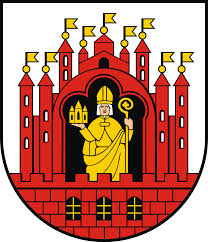 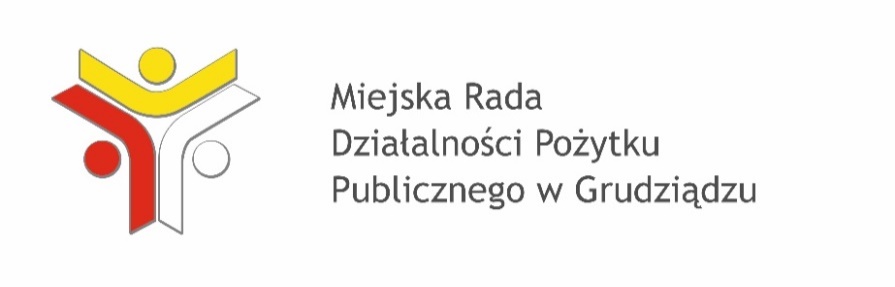 Formularz zgłoszeniowy do konkursu „Wolontariusz Roku”Dodatkowych informacji w sprawie konkursu udziela Referat Współpracy z Organizacjami Pozarządowymi i Wsparcia Społecznego Wydziału Spraw Społecznych Urzędu Miejskiego w Grudziądzu, ul. Ratuszowa 1, pok. 102 (parter), tel. 56 45 10 318, 56 45 10 452, adres e-mail ngo@um.grudziadz.pl.Formularz w wersji elektronicznej jest dostępny na stronie www.grudziadz.pl w zakładce Polityka Społeczna.Zgłoszenie należy przesłać w terminie do dnia 12 listopada 2018 r.: do Wydziału Spraw Społecznych Urzędu Miejskiego w Grudziądzu, ul. Ratuszowa 1 (w formie papierowej wraz z wymaganymi podpisami),pocztą elektroniczną na adres ngo@um.grudziadz.pl w formie dokumentu Microsoft Word wraz 
ze zdjęciem (zdjęciami) wolontariusza dokumentującym wykonywane prace. Podmiot zgłaszający wolontariuszaPodmiot zgłaszający wolontariuszaPodmiot zgłaszający wolontariuszaImię i nazwisko wolontariuszaImię i nazwisko wolontariuszaImię i nazwisko wolontariuszaAdres zamieszkania wolontariuszaAdres zamieszkania wolontariuszaAdres zamieszkania wolontariuszaNumer PESEL wolontariuszaNumer PESEL wolontariuszaNumer PESEL wolontariuszaOpis działalności wolontariusza, w tym m. in.: od kiedy angażuje się w wolontariat, na rzecz jakich podmiotów prowadzi działalność, rodzaj wykonywanej pracy, w jakich akcjach bierze udział, czy wolontariat ma charakter stały czy akcyjnyOpis działalności wolontariusza, w tym m. in.: od kiedy angażuje się w wolontariat, na rzecz jakich podmiotów prowadzi działalność, rodzaj wykonywanej pracy, w jakich akcjach bierze udział, czy wolontariat ma charakter stały czy akcyjnyOpis działalności wolontariusza, w tym m. in.: od kiedy angażuje się w wolontariat, na rzecz jakich podmiotów prowadzi działalność, rodzaj wykonywanej pracy, w jakich akcjach bierze udział, czy wolontariat ma charakter stały czy akcyjnyOpis działalności wolontariusza, w tym m. in.: od kiedy angażuje się w wolontariat, na rzecz jakich podmiotów prowadzi działalność, rodzaj wykonywanej pracy, w jakich akcjach bierze udział, czy wolontariat ma charakter stały czy akcyjnyOpis działalności wolontariusza, w tym m. in.: od kiedy angażuje się w wolontariat, na rzecz jakich podmiotów prowadzi działalność, rodzaj wykonywanej pracy, w jakich akcjach bierze udział, czy wolontariat ma charakter stały czy akcyjnyOpis działalności wolontariusza, w tym m. in.: od kiedy angażuje się w wolontariat, na rzecz jakich podmiotów prowadzi działalność, rodzaj wykonywanej pracy, w jakich akcjach bierze udział, czy wolontariat ma charakter stały czy akcyjnyOpis działalności wolontariusza, w tym m. in.: od kiedy angażuje się w wolontariat, na rzecz jakich podmiotów prowadzi działalność, rodzaj wykonywanej pracy, w jakich akcjach bierze udział, czy wolontariat ma charakter stały czy akcyjnyOpis działalności wolontariusza, w tym m. in.: od kiedy angażuje się w wolontariat, na rzecz jakich podmiotów prowadzi działalność, rodzaj wykonywanej pracy, w jakich akcjach bierze udział, czy wolontariat ma charakter stały czy akcyjnyOpis działalności wolontariusza, w tym m. in.: od kiedy angażuje się w wolontariat, na rzecz jakich podmiotów prowadzi działalność, rodzaj wykonywanej pracy, w jakich akcjach bierze udział, czy wolontariat ma charakter stały czy akcyjnyOpis działalności wolontariusza, w tym m. in.: od kiedy angażuje się w wolontariat, na rzecz jakich podmiotów prowadzi działalność, rodzaj wykonywanej pracy, w jakich akcjach bierze udział, czy wolontariat ma charakter stały czy akcyjnyOpis działalności wolontariusza, w tym m. in.: od kiedy angażuje się w wolontariat, na rzecz jakich podmiotów prowadzi działalność, rodzaj wykonywanej pracy, w jakich akcjach bierze udział, czy wolontariat ma charakter stały czy akcyjnyOpis działalności wolontariusza, w tym m. in.: od kiedy angażuje się w wolontariat, na rzecz jakich podmiotów prowadzi działalność, rodzaj wykonywanej pracy, w jakich akcjach bierze udział, czy wolontariat ma charakter stały czy akcyjnyOpis działalności wolontariusza, w tym m. in.: od kiedy angażuje się w wolontariat, na rzecz jakich podmiotów prowadzi działalność, rodzaj wykonywanej pracy, w jakich akcjach bierze udział, czy wolontariat ma charakter stały czy akcyjnyOpis działalności wolontariusza, w tym m. in.: od kiedy angażuje się w wolontariat, na rzecz jakich podmiotów prowadzi działalność, rodzaj wykonywanej pracy, w jakich akcjach bierze udział, czy wolontariat ma charakter stały czy akcyjnyUzasadnienie wyboru wolontariuszaUzasadnienie wyboru wolontariuszaUzasadnienie wyboru wolontariuszaUzasadnienie wyboru wolontariuszaUzasadnienie wyboru wolontariuszaUzasadnienie wyboru wolontariuszaUzasadnienie wyboru wolontariuszaUzasadnienie wyboru wolontariuszaUzasadnienie wyboru wolontariuszaUzasadnienie wyboru wolontariuszaUzasadnienie wyboru wolontariuszaUzasadnienie wyboru wolontariuszaUzasadnienie wyboru wolontariuszaUzasadnienie wyboru wolontariuszaPodpis z pieczątką osoby zgłaszającej Na podstawie art. 6 ust. 1 lit a rozporządzenia Parlamentu Europejskiego i Rady (UE) 2016/679 z dnia 27 kwietnia 2016 r. w sprawie ochrony osób fizycznych w związku z przetwarzaniem danych osobowych i w sprawie swobodnego przepływu takich danych oraz uchylenia dyrektywy 95/46/WE (ogólne rozporządzenie o ochronie danych) (Dz. Urz. UE L 119 
z 04.05.2016, str. 1) wyrażam zgodę na przetwarzanie danych osobowych zawartych w formularzu.Jednocześnie przyjmuję do wiadomości, że:Administratorem danych osobowych jest Prezydent Grudziądza z siedzibą w  Grudziądzu przy ul. Ratuszowej 1. Dane osobowe będą przetwarzane wyłącznie w celu przeprowadzenia konkursu „Wolontariusz Roku”. Mam prawo w dowolnym momencie wycofać zgodę na przetwarzanie danych osobowych bez wpływu 
na zgodność z prawem przetwarzania, którego dokonano na podstawie zgody przed jej cofnięciem. Wycofanie zgody oznacza zaprzestanie przetwarzania danych osobowych.Na podstawie art. 6 ust. 1 lit a rozporządzenia Parlamentu Europejskiego i Rady (UE) 2016/679 z dnia 27 kwietnia 2016 r. w sprawie ochrony osób fizycznych w związku z przetwarzaniem danych osobowych i w sprawie swobodnego przepływu takich danych oraz uchylenia dyrektywy 95/46/WE (ogólne rozporządzenie o ochronie danych) (Dz. Urz. UE L 119 
z 04.05.2016, str. 1) wyrażam zgodę na przetwarzanie danych osobowych zawartych w formularzu.Jednocześnie przyjmuję do wiadomości, że:Administratorem danych osobowych jest Prezydent Grudziądza z siedzibą w  Grudziądzu przy ul. Ratuszowej 1. Dane osobowe będą przetwarzane wyłącznie w celu przeprowadzenia konkursu „Wolontariusz Roku”. Mam prawo w dowolnym momencie wycofać zgodę na przetwarzanie danych osobowych bez wpływu 
na zgodność z prawem przetwarzania, którego dokonano na podstawie zgody przed jej cofnięciem. Wycofanie zgody oznacza zaprzestanie przetwarzania danych osobowych.Na podstawie art. 6 ust. 1 lit a rozporządzenia Parlamentu Europejskiego i Rady (UE) 2016/679 z dnia 27 kwietnia 2016 r. w sprawie ochrony osób fizycznych w związku z przetwarzaniem danych osobowych i w sprawie swobodnego przepływu takich danych oraz uchylenia dyrektywy 95/46/WE (ogólne rozporządzenie o ochronie danych) (Dz. Urz. UE L 119 
z 04.05.2016, str. 1) wyrażam zgodę na przetwarzanie danych osobowych zawartych w formularzu.Jednocześnie przyjmuję do wiadomości, że:Administratorem danych osobowych jest Prezydent Grudziądza z siedzibą w  Grudziądzu przy ul. Ratuszowej 1. Dane osobowe będą przetwarzane wyłącznie w celu przeprowadzenia konkursu „Wolontariusz Roku”. Mam prawo w dowolnym momencie wycofać zgodę na przetwarzanie danych osobowych bez wpływu 
na zgodność z prawem przetwarzania, którego dokonano na podstawie zgody przed jej cofnięciem. Wycofanie zgody oznacza zaprzestanie przetwarzania danych osobowych.Na podstawie art. 6 ust. 1 lit a rozporządzenia Parlamentu Europejskiego i Rady (UE) 2016/679 z dnia 27 kwietnia 2016 r. w sprawie ochrony osób fizycznych w związku z przetwarzaniem danych osobowych i w sprawie swobodnego przepływu takich danych oraz uchylenia dyrektywy 95/46/WE (ogólne rozporządzenie o ochronie danych) (Dz. Urz. UE L 119 
z 04.05.2016, str. 1) wyrażam zgodę na przetwarzanie danych osobowych zawartych w formularzu.Jednocześnie przyjmuję do wiadomości, że:Administratorem danych osobowych jest Prezydent Grudziądza z siedzibą w  Grudziądzu przy ul. Ratuszowej 1. Dane osobowe będą przetwarzane wyłącznie w celu przeprowadzenia konkursu „Wolontariusz Roku”. Mam prawo w dowolnym momencie wycofać zgodę na przetwarzanie danych osobowych bez wpływu 
na zgodność z prawem przetwarzania, którego dokonano na podstawie zgody przed jej cofnięciem. Wycofanie zgody oznacza zaprzestanie przetwarzania danych osobowych.Na podstawie art. 6 ust. 1 lit a rozporządzenia Parlamentu Europejskiego i Rady (UE) 2016/679 z dnia 27 kwietnia 2016 r. w sprawie ochrony osób fizycznych w związku z przetwarzaniem danych osobowych i w sprawie swobodnego przepływu takich danych oraz uchylenia dyrektywy 95/46/WE (ogólne rozporządzenie o ochronie danych) (Dz. Urz. UE L 119 
z 04.05.2016, str. 1) wyrażam zgodę na przetwarzanie danych osobowych zawartych w formularzu.Jednocześnie przyjmuję do wiadomości, że:Administratorem danych osobowych jest Prezydent Grudziądza z siedzibą w  Grudziądzu przy ul. Ratuszowej 1. Dane osobowe będą przetwarzane wyłącznie w celu przeprowadzenia konkursu „Wolontariusz Roku”. Mam prawo w dowolnym momencie wycofać zgodę na przetwarzanie danych osobowych bez wpływu 
na zgodność z prawem przetwarzania, którego dokonano na podstawie zgody przed jej cofnięciem. Wycofanie zgody oznacza zaprzestanie przetwarzania danych osobowych.Na podstawie art. 6 ust. 1 lit a rozporządzenia Parlamentu Europejskiego i Rady (UE) 2016/679 z dnia 27 kwietnia 2016 r. w sprawie ochrony osób fizycznych w związku z przetwarzaniem danych osobowych i w sprawie swobodnego przepływu takich danych oraz uchylenia dyrektywy 95/46/WE (ogólne rozporządzenie o ochronie danych) (Dz. Urz. UE L 119 
z 04.05.2016, str. 1) wyrażam zgodę na przetwarzanie danych osobowych zawartych w formularzu.Jednocześnie przyjmuję do wiadomości, że:Administratorem danych osobowych jest Prezydent Grudziądza z siedzibą w  Grudziądzu przy ul. Ratuszowej 1. Dane osobowe będą przetwarzane wyłącznie w celu przeprowadzenia konkursu „Wolontariusz Roku”. Mam prawo w dowolnym momencie wycofać zgodę na przetwarzanie danych osobowych bez wpływu 
na zgodność z prawem przetwarzania, którego dokonano na podstawie zgody przed jej cofnięciem. Wycofanie zgody oznacza zaprzestanie przetwarzania danych osobowych.Na podstawie art. 6 ust. 1 lit a rozporządzenia Parlamentu Europejskiego i Rady (UE) 2016/679 z dnia 27 kwietnia 2016 r. w sprawie ochrony osób fizycznych w związku z przetwarzaniem danych osobowych i w sprawie swobodnego przepływu takich danych oraz uchylenia dyrektywy 95/46/WE (ogólne rozporządzenie o ochronie danych) (Dz. Urz. UE L 119 
z 04.05.2016, str. 1) wyrażam zgodę na przetwarzanie danych osobowych zawartych w formularzu.Jednocześnie przyjmuję do wiadomości, że:Administratorem danych osobowych jest Prezydent Grudziądza z siedzibą w  Grudziądzu przy ul. Ratuszowej 1. Dane osobowe będą przetwarzane wyłącznie w celu przeprowadzenia konkursu „Wolontariusz Roku”. Mam prawo w dowolnym momencie wycofać zgodę na przetwarzanie danych osobowych bez wpływu 
na zgodność z prawem przetwarzania, którego dokonano na podstawie zgody przed jej cofnięciem. Wycofanie zgody oznacza zaprzestanie przetwarzania danych osobowych.Na podstawie art. 6 ust. 1 lit a rozporządzenia Parlamentu Europejskiego i Rady (UE) 2016/679 z dnia 27 kwietnia 2016 r. w sprawie ochrony osób fizycznych w związku z przetwarzaniem danych osobowych i w sprawie swobodnego przepływu takich danych oraz uchylenia dyrektywy 95/46/WE (ogólne rozporządzenie o ochronie danych) (Dz. Urz. UE L 119 
z 04.05.2016, str. 1) wyrażam zgodę na przetwarzanie danych osobowych zawartych w formularzu.Jednocześnie przyjmuję do wiadomości, że:Administratorem danych osobowych jest Prezydent Grudziądza z siedzibą w  Grudziądzu przy ul. Ratuszowej 1. Dane osobowe będą przetwarzane wyłącznie w celu przeprowadzenia konkursu „Wolontariusz Roku”. Mam prawo w dowolnym momencie wycofać zgodę na przetwarzanie danych osobowych bez wpływu 
na zgodność z prawem przetwarzania, którego dokonano na podstawie zgody przed jej cofnięciem. Wycofanie zgody oznacza zaprzestanie przetwarzania danych osobowych.Na podstawie art. 6 ust. 1 lit a rozporządzenia Parlamentu Europejskiego i Rady (UE) 2016/679 z dnia 27 kwietnia 2016 r. w sprawie ochrony osób fizycznych w związku z przetwarzaniem danych osobowych i w sprawie swobodnego przepływu takich danych oraz uchylenia dyrektywy 95/46/WE (ogólne rozporządzenie o ochronie danych) (Dz. Urz. UE L 119 
z 04.05.2016, str. 1) wyrażam zgodę na przetwarzanie danych osobowych zawartych w formularzu.Jednocześnie przyjmuję do wiadomości, że:Administratorem danych osobowych jest Prezydent Grudziądza z siedzibą w  Grudziądzu przy ul. Ratuszowej 1. Dane osobowe będą przetwarzane wyłącznie w celu przeprowadzenia konkursu „Wolontariusz Roku”. Mam prawo w dowolnym momencie wycofać zgodę na przetwarzanie danych osobowych bez wpływu 
na zgodność z prawem przetwarzania, którego dokonano na podstawie zgody przed jej cofnięciem. Wycofanie zgody oznacza zaprzestanie przetwarzania danych osobowych.Na podstawie art. 6 ust. 1 lit a rozporządzenia Parlamentu Europejskiego i Rady (UE) 2016/679 z dnia 27 kwietnia 2016 r. w sprawie ochrony osób fizycznych w związku z przetwarzaniem danych osobowych i w sprawie swobodnego przepływu takich danych oraz uchylenia dyrektywy 95/46/WE (ogólne rozporządzenie o ochronie danych) (Dz. Urz. UE L 119 
z 04.05.2016, str. 1) wyrażam zgodę na przetwarzanie danych osobowych zawartych w formularzu.Jednocześnie przyjmuję do wiadomości, że:Administratorem danych osobowych jest Prezydent Grudziądza z siedzibą w  Grudziądzu przy ul. Ratuszowej 1. Dane osobowe będą przetwarzane wyłącznie w celu przeprowadzenia konkursu „Wolontariusz Roku”. Mam prawo w dowolnym momencie wycofać zgodę na przetwarzanie danych osobowych bez wpływu 
na zgodność z prawem przetwarzania, którego dokonano na podstawie zgody przed jej cofnięciem. Wycofanie zgody oznacza zaprzestanie przetwarzania danych osobowych.Na podstawie art. 6 ust. 1 lit a rozporządzenia Parlamentu Europejskiego i Rady (UE) 2016/679 z dnia 27 kwietnia 2016 r. w sprawie ochrony osób fizycznych w związku z przetwarzaniem danych osobowych i w sprawie swobodnego przepływu takich danych oraz uchylenia dyrektywy 95/46/WE (ogólne rozporządzenie o ochronie danych) (Dz. Urz. UE L 119 
z 04.05.2016, str. 1) wyrażam zgodę na przetwarzanie danych osobowych zawartych w formularzu.Jednocześnie przyjmuję do wiadomości, że:Administratorem danych osobowych jest Prezydent Grudziądza z siedzibą w  Grudziądzu przy ul. Ratuszowej 1. Dane osobowe będą przetwarzane wyłącznie w celu przeprowadzenia konkursu „Wolontariusz Roku”. Mam prawo w dowolnym momencie wycofać zgodę na przetwarzanie danych osobowych bez wpływu 
na zgodność z prawem przetwarzania, którego dokonano na podstawie zgody przed jej cofnięciem. Wycofanie zgody oznacza zaprzestanie przetwarzania danych osobowych.Na podstawie art. 6 ust. 1 lit a rozporządzenia Parlamentu Europejskiego i Rady (UE) 2016/679 z dnia 27 kwietnia 2016 r. w sprawie ochrony osób fizycznych w związku z przetwarzaniem danych osobowych i w sprawie swobodnego przepływu takich danych oraz uchylenia dyrektywy 95/46/WE (ogólne rozporządzenie o ochronie danych) (Dz. Urz. UE L 119 
z 04.05.2016, str. 1) wyrażam zgodę na przetwarzanie danych osobowych zawartych w formularzu.Jednocześnie przyjmuję do wiadomości, że:Administratorem danych osobowych jest Prezydent Grudziądza z siedzibą w  Grudziądzu przy ul. Ratuszowej 1. Dane osobowe będą przetwarzane wyłącznie w celu przeprowadzenia konkursu „Wolontariusz Roku”. Mam prawo w dowolnym momencie wycofać zgodę na przetwarzanie danych osobowych bez wpływu 
na zgodność z prawem przetwarzania, którego dokonano na podstawie zgody przed jej cofnięciem. Wycofanie zgody oznacza zaprzestanie przetwarzania danych osobowych.Na podstawie art. 6 ust. 1 lit a rozporządzenia Parlamentu Europejskiego i Rady (UE) 2016/679 z dnia 27 kwietnia 2016 r. w sprawie ochrony osób fizycznych w związku z przetwarzaniem danych osobowych i w sprawie swobodnego przepływu takich danych oraz uchylenia dyrektywy 95/46/WE (ogólne rozporządzenie o ochronie danych) (Dz. Urz. UE L 119 
z 04.05.2016, str. 1) wyrażam zgodę na przetwarzanie danych osobowych zawartych w formularzu.Jednocześnie przyjmuję do wiadomości, że:Administratorem danych osobowych jest Prezydent Grudziądza z siedzibą w  Grudziądzu przy ul. Ratuszowej 1. Dane osobowe będą przetwarzane wyłącznie w celu przeprowadzenia konkursu „Wolontariusz Roku”. Mam prawo w dowolnym momencie wycofać zgodę na przetwarzanie danych osobowych bez wpływu 
na zgodność z prawem przetwarzania, którego dokonano na podstawie zgody przed jej cofnięciem. Wycofanie zgody oznacza zaprzestanie przetwarzania danych osobowych.Na podstawie art. 6 ust. 1 lit a rozporządzenia Parlamentu Europejskiego i Rady (UE) 2016/679 z dnia 27 kwietnia 2016 r. w sprawie ochrony osób fizycznych w związku z przetwarzaniem danych osobowych i w sprawie swobodnego przepływu takich danych oraz uchylenia dyrektywy 95/46/WE (ogólne rozporządzenie o ochronie danych) (Dz. Urz. UE L 119 
z 04.05.2016, str. 1) wyrażam zgodę na przetwarzanie danych osobowych zawartych w formularzu.Jednocześnie przyjmuję do wiadomości, że:Administratorem danych osobowych jest Prezydent Grudziądza z siedzibą w  Grudziądzu przy ul. Ratuszowej 1. Dane osobowe będą przetwarzane wyłącznie w celu przeprowadzenia konkursu „Wolontariusz Roku”. Mam prawo w dowolnym momencie wycofać zgodę na przetwarzanie danych osobowych bez wpływu 
na zgodność z prawem przetwarzania, którego dokonano na podstawie zgody przed jej cofnięciem. Wycofanie zgody oznacza zaprzestanie przetwarzania danych osobowych.Podpis wolontariuszaPodpis wolontariusza